ΟΡΓΑΝΩΣΗ ΚΑΙ ΛΕΙΤΟΥΡΓΙΑ ΑΝΟΙΧΤΟΥ ΑΡΧΑΙΟΛΟΓΙΚΟΥ ΠΑΡΚΟΥ ΑΡΧΑΙΑΣ ΖΩΝΗΣ ΚΑΙ ΑΡΧΑΙΑΣ ΕΓΝΑΤΙΑΣ ΟΔΟΥ ΕΡΓΑΣΙΕΣ ΣΥΝΤΗΡΗΣΗΣ ΚΑΙ ΑΝΑΔΕΙΞΗΣΤο Έργο «Οργάνωση και λειτουργία ανοιχτού αρχαιολογικού πάρκου Αρχαίας Ζώνης και αρχαίας Εγνατίας Οδού εργασίες συντήρησης και ανάδειξης» εντάχθηκε στο Επιχειρησιακό Πρόγραμμα «Ανατολική Μακεδονία Θράκη 2014 -2020» με προϋπολογισμό 506.220,00 €, χρηματοδότηση από το Ευρωπαϊκό Ταμείο Περιφερειακής Ανάπτυξης και Δικαιούχο την Εφορεία Αρχαιοτήτων Έβρου.Η αρχαία Ζώνη και η αρχαία Εγνατία Οδός αποτελούν δύο από τους πιο σημαντικούς αρχαιολογικούς χώρους του Έβρου. Το προτεινόμενο έργο περιλαμβάνει την εκτέλεση των αναγκαίων εργασιών και προμηθειών που θα καταστήσουν τους παραπάνω αρχαιολογικούς χώρους οργανωμένους, επισκέψιμους και ευπαρουσίαστους και θα τους αναβαθμίσουν περαιτέρω. Συγκεκριμένα, θα υλοποιηθούν εργασίες που αφορούν στην προστασία της αρχαίας Ζώνης και Εγνατίας Οδού, στην ανάδειξη της ιστορικής και αρχαιολογικής σημασίας τους, στην προσβασιμότητα και επισκεψιμότητά τους από άτομα κάθε ηλικίας και από άτομα με αναπηρίες, στην καλύτερη ενημέρωση - πληροφόρηση των επισκεπτών, στην ενίσχυση του εκπαιδευτικού χαρακτήρα τους, αλλά και στην εξοικονόμηση ενέργειας μέσω ήπιων παρεμβάσεων. Οι παραπάνω εργασίες έχουν ως απώτερο στόχο την πολιτιστική και τουριστική αναβάθμιση της ευρύτερης περιοχής του οικείου Δήμου.Με την ολοκλήρωση του έργου η αρχαία Ζώνη και η αρχαία Εγνατία Οδός θα καταστούν οργανωμένοι, επισκέψιμοι και λειτουργικοί, αρχαιολογικοί χώροι, προκειμένου να υποδέχονται το κοινό καθ' όλη τη διάρκεια του έτους. Εκτός από την προστασία και ανάδειξη της ιστορικής και αρχαιολογικής σημασίας τους, άλλα αναμενόμενα οφέλη είναι: η προσβασιμότητα και επισκεψιμότητά τους από άτομα κάθε ηλικίας, αλλά και από άτομα με αναπηρίες, η αύξηση της επισκεψιμότητάς τους, η δυνατότητα ενημέρωσης - πληροφόρησης των επισκεπτών, ώστε να γίνεται περισσότερο κατανοητή η περιήγηση και πληρέστερα αντιληπτή η ιστορικότητα των χώρων, η ενίσχυση του εκπαιδευτικού χαρακτήρα τους μέσω της εκπόνησης εκπαιδευτικών προγραμμάτων. Ακόμη θα επιτευχθεί η ένταξη του αρχαιολογικού χώρου Ζώνης, της ευρύτερης περιοχής της και της αρχαίας Εγνατίας Οδού στους δυνητικούς προορισμούς διαφόρων εναλλακτικών μορφών τουρισμού– περιπατητικός, αρχαιολογικός κλπ. αποτελώντας πόλο τουριστικής έλξης. Επίσης, θα μειωθεί το λειτουργικό κόστος και θα επιτευχθεί στον αρχαιολογικό χώρο Ζώνης η εξοικονόμηση ενέργειας μέσω ήπιων παρεμβάσεων. Τέλος, στο πλαίσιο της πράξης, θα δημιουργηθούν θέσεις απασχόλησης και θα εργασθεί εξειδικευμένο επιστημονικό και εργατοτεχνικό προσωπικό. Η υλοποίηση του έργου θα ωφελήσει σε ένα δεύτερο επίπεδο τους κατοίκους και την τοπική οικονομία (προσλήψεις προσωπικού, αναθέσεις εργασιών, προμήθειες εξοπλισμού και υλικών).Κατά την υλοποίηση της πράξης θα ωφεληθούν διάφορες ειδικότητες και επαγγελματίες που θα προσληφθούν για την εκτέλεση των εργασιών. Με την ολοκλήρωση του έργου η αρχαία Ζώνη και η αρχαία Εγνατία Οδός θα καταστούν οργανωμένοι, επισκέψιμοι και λειτουργικοί. Από αυτό θα ωφεληθούν οι κάτοικοι της πόλης και της ευρύτερης περιοχής, οι μαθητές των σχολείων της περιφέρειας Ανατολικής Μακεδονίας και Θράκης, το σύνολο των επισκεπτών των αρχαιολογικών χώρων και η επιστημονική κοινότητα.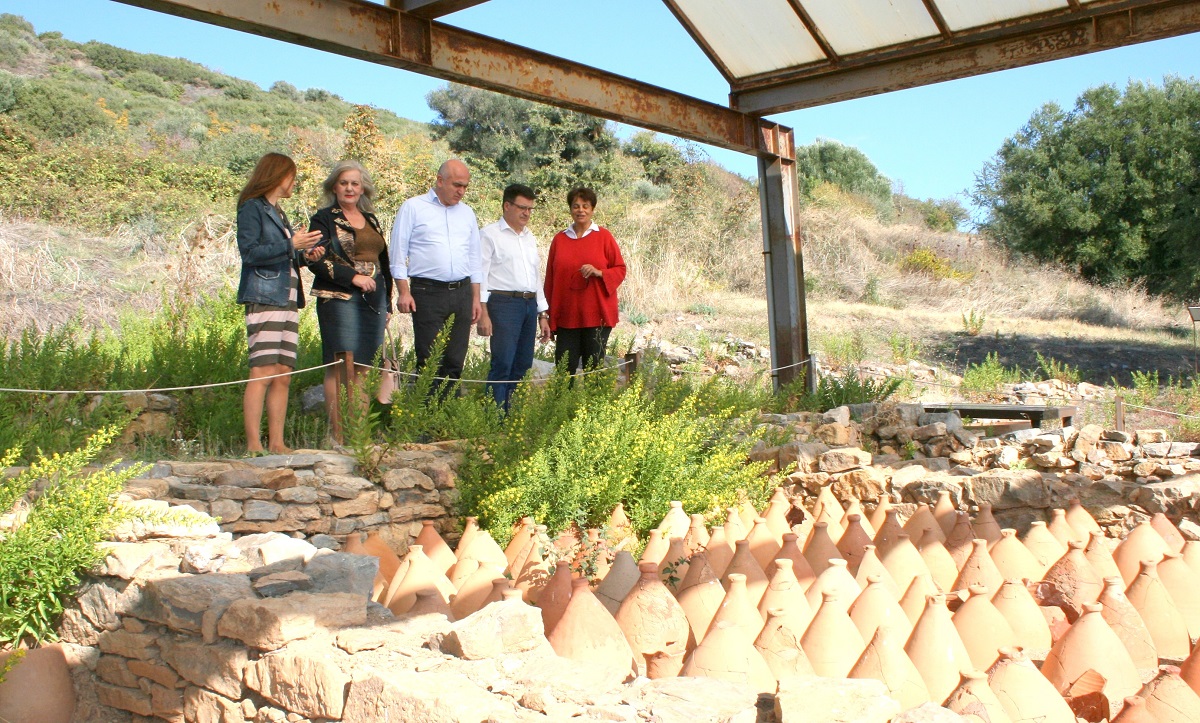 